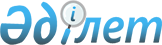 О внесении изменений и дополнений в решение Зеленовского районного маслихата от 23 декабря 2016 года № 7-1 "О районном бюджете на 2017-2019 годы"
					
			Утративший силу
			
			
		
					Решение Зеленовского районного маслихата Западно-Казахстанской области от 5 сентября 2017 года № 12-2. Зарегистрировано Департаментом юстиции Западно-Казахстанской области 15 сентября 2017 года № 4897. Утратило силу решением Зеленовского районного маслихата Западно-Казахстанской области от 24 января 2018 года № 17-2
      Сноска. Утратило силу решением Зеленовского районного маслихата Западно-Казахстанской области от 24.01.2018 № 17-2 (вводится в действие со дня первого официального опубликования).
      В соответствии с Бюджетным кодексом Республики Казахстан от 4 декабря 2008 года и Законом Республики Казахстан "О местном государственном управлении и самоуправлении в Республике Казахстан" от 23 января 2001 года районный маслихат РЕШИЛ:
      1. Внести в решение Зеленовского районного маслихата от 23 декабря 2016 года № 7-1 "О районном бюджете на 2017-2019 годы" (зарегистрированное в Реестре государственной регистрации нормативных правовых актов № 4655, опубликованное 20 января 2017 года в Эталонном контрольном банке нормативных правовых актов Республики Казахстан) следующие изменения и дополнения:
      в пункте 1:
      подпункт 1) изложить в следующей редакции:
      "1) доходы – 7 247 747 тысяч тенге:
      налоговые поступления – 1 962 446 тысяч тенге;
      неналоговые поступления – 7 245 тысяч тенге;
      поступления от продажи основного капитала – 125 329 тысяч тенге;
      поступления трансфертов – 5 152 727 тысяч тенге;";
      подпункт 2) изложить в следующей редакции:
      "2) затраты – 7 560 637 тысяч тенге;";
      в пункте 4:
      в подпункте 1):
      абзац первый изложить в следующей редакции:
      "1) из республиканского бюджета в общей сумме 738 859 тысяч тенге:";
      дополнить абзацем четырнадцать следующего содержания:
      "на расширение перечня технических вспомогательных средств – 2 112 тысяч тенге;";
      в подпункте 2):
      абзац первый изложить в следующей редакции:
      "2) из областного бюджета в общей сумме 971 326 тысяч тенге:";
      абзац седьмой изложить в следующей редакции:
      "на строительство внутрипоселкового водопровода села Акжол – 11 253 тысячи тенге;";
      абзац восьмой изложить в следующей редакции:
      "на реконструкцию водопровода села Павлово – 79 408 тысяч тенге;";
      абзац двенадцатый изложить в следующей редакции:
      "на капитальный ремонт здания сельского дома культуры села Дарьинское – 173 353 тысячи тенге;";
      абзац двадцать пять исключить;
      дополнить абзацем двадцать девять следующего содержания:
      "на материально-техническое укрепление базы здания сельского дома культуры села Дарьинское – 37 866 тысяч тенге;";
      дополнить абзацем тридцать следующего содержания:
      "на текущий ремонт по содержанию подъездной автомобильной дороги села Өркен – 35 336 тысяч тенге;";
      приложение 1 к указанному решению изложить в новой редакции согласно приложению 1 к настоящему решению;
      приложение 4 к указанному решению изложить в новой редакции согласно приложению 2 к настоящему решению.
      2. Руководителю аппарата районного маслихата (Г.А.Терехов) обеспечить государственную регистрацию данного решения в органах юстиции, его официальное опубликование в Эталонном контрольном банке нормативных правовых актов Республики Казахстан.
      3. Настоящее решение вводится в действие с 1 января 2017 года. Районный бюджет на 2017 год Трансферты передаваемых из районного бюджета органам
местного самоуправления на 2017 год
					© 2012. РГП на ПХВ «Институт законодательства и правовой информации Республики Казахстан» Министерства юстиции Республики Казахстан
				
      Председатель сессии

Б.Ислямова

      Секретарь районного маслихата

Р.Исмагулов
Приложение 1
к решению Зеленовского
районного маслихата
от 5 сентября 2017 года № 12-2Приложение 1
к решению Зеленовского
районного маслихата
от 23 декабря 2016 года № 7-1
Категория
Категория
Категория
Категория
Категория
Категория
Сумма
тысяч тенге
Класс
Класс
Класс
Класс
Класс
Сумма
тысяч тенге
Подкласс
Подкласс
Подкласс
Подкласс
Сумма
тысяч тенге
Специфика
Специфика
Специфика
Сумма
тысяч тенге
Наименование
Сумма
тысяч тенге
1) Доходы
7 247 747
1
Налоговые поступления
1 962 446
01
Подоходный налог 
524 642
2
Индивидуальный подоходный налог 
524 642
03
Социальный налог
382 673
1
Социальный налог
382 673
04
Налоги на собственность
996 759
1
Налоги на имущество
883 000
3
Земельный налог
8 602
4
Налог на транспортные средства
88 942
5
Единый земельный налог
16 215
05
Внутренние налоги на товары, работы и услуги
50 550
2
Акцизы
2 716
3
Поступления за использование природных и других ресурсов
19 386
4
Сборы за ведение предпринимательской и профессиональной деятельности
28 448
08
Обязательные платежи, взимаемые за совершение юридически значимых действий и (или) выдачу документов уполномоченными на то государственными органами или должностными лицами
7 822
1
Государственная пошлина
7 822
2
Неналоговые поступления
7 245
01
Доходы от государственной собственности
3 245
5
Доходы от аренды имущества, находящегося в государственной собственности
3 245
06
Прочие неналоговые поступления
4 000
1
Прочие неналоговые поступления
4 000
3
Поступления от продажи основного капитала
125 329
01
Продажа государственного имущества, закрепленного за государственными учреждениями
8 000
1
Продажа государственного имущества, закрепленного за государственными учреждениями
8 000
03
Продажа земли и нематериальных активов
117 329
1
Продажа земли
117 329
4
Поступления трансфертов
5 152 727
02
Трансферты из вышестоящих органов государственного управления
5 152 727
2
Трансферты из областного бюджета
5 152 727
Функциональная группа
Функциональная группа
Функциональная группа
Функциональная группа
Функциональная группа
Функциональная группа
Сумма
тысяч тенге
Функциональная подгруппа
Функциональная подгруппа
Функциональная подгруппа
Функциональная подгруппа
Функциональная подгруппа
Сумма
тысяч тенге
Администратор бюджетных программ
Администратор бюджетных программ
Администратор бюджетных программ
Администратор бюджетных программ
Сумма
тысяч тенге
 Программа
 Программа
 Программа
Сумма
тысяч тенге
Подпрограмма
Подпрограмма
Сумма
тысяч тенге
Наименование
Сумма
тысяч тенге
2) Затраты
7 560 637
01
Государственные услуги общего характера
690 915
1
Представительные, исполнительные и другие органы, выполняющие общие функции государственного управления
553 523
112
Аппарат маслихата района (города областного значения)
20495
001
Услуги по обеспечению деятельности маслихата района (города областного значения)
20 495
122
Аппарат акима района (города областного значения)
113 099
001
Услуги по обеспечению деятельности акима района
 (города областного значения)
110 978
003
Капитальные расходы государственного органа
2 121
123
Аппарат акима района в городе, города районного значения, поселка, села, сельского округа
419 929
001
Услуги по обеспечению деятельности акима района в городе, города районного значения, поселка, села, сельского округа
392 423
022
Капитальные расходы государственного органа
27 506
2
Финансовая деятельность 
4 123
459
Отдел экономики и финансов района (города областного значения)
4 123
003
Проведение оценки имущества в целях налогообложения
4 123
9
Прочие государственные услуги общего характера
133 269
458
Отдел жилищно-коммунального хозяйства, пассажирского транспорта и автомобильных дорог района (города областного значения)
98 457
001
Услуги по реализации государственной политики на местном уровне в области жилищно-коммунального хозяйства, пассажирского транспорта и автомобильных дорог 
98 457
459
Отдел экономики и финансов района (города областного значения)
33 312
001
Услуги по реализации государственной политики в области формирования и развития экономической политики, государственного планирования, исполнения бюджета и управления коммунальной собственностью района (города областного значения)
32 662
015
Капитальные расходы государственного органа
650
466
Отдел архитектуры, градостроительства и строительства района (города областного значения)
1 500
040
Развитие объектов государственных органов
1 500
02
Оборона
25 753
1
Военные нужды
8 393
122
Аппарат акима района (города областного значения)
8 393
005
Мероприятия в рамках исполнения всеобщей воинской обязанности
8 393
2
Организация работы по чрезвычайным ситуациям
17 360
122
Аппарат акима района (города областного значения)
17 360
007
Мероприятия по профилактике и тушению степных пожаров районного (городского) масштаба, а также пожаров в населенных пунктах, в которых не созданы органы государственной противопожарной службы
17 360
03
Общественный порядок, безопасность, правовая, судебная, уголовно-исполнительная деятельность
147
9
Прочие услуги в области общественного порядка и безопасности
147
458
Отдел жилищно-коммунального хозяйства, пассажирского транспорта и автомобильных дорог района (города областного значения)
147
021
Обеспечение безопасности дорожного движения в населенных пунктах
147
04
Образование
4 531 637
1
Дошкольное воспитание и обучение
232 349
464
Отдел образования района (города областного значения)
232 349
009
Обеспечение деятельности организаций дошкольного воспитания и обучения
219 720
040
Реализация государственного образовательного заказа в дошкольных организациях образования
12 629
2
Начальное, основное среднее и общее среднее образование
3 921 807
457
Отдел культуры, развития языков, физической культуры и спорта района (города областного значения)
37 916
017
Дополнительное образование для детей и юношества по спорту
37 916
464
Отдел образования района (города областного значения)
3 876 117
003
Общеобразовательное обучение
3 701 889
006
Дополнительное образование для детей 
174 228
466
Отдел архитектуры, градостроительства и строительства района (города областного значения)
7 774
021
Строительство и реконструкция объектов начального, основного среднего и общего среднего образования
7 774
9
Прочие услуги в области образования
377 481
464
Отдел образования района (города областного значения)
377 481
001
Услуги по реализации государственной политики на местном уровне в области образования 
62 472
005
Приобретение и доставка учебников, учебно-методических комплексов для государственных учреждений образования района (города областного значения)
227 932
007
Проведение школьных олимпиад, внешкольных мероприятий и конкурсов районного (городского) масштаба
2 440
012
Капитальные расходы государственного органа
1 980
015
Ежемесячные выплаты денежных средств опекунам (попечителям) на содержание ребенка-сироты (детей-сирот), и ребенка (детей), оставшегося без попечения родителей
18 041
022
Выплата единовременных денежных средств казахстанским гражданам, усыновившим (удочерившим) ребенка (детей) -сироту и ребенка (детей), оставшегося без попечения родителей
344
067
Капитальные расходы подведомственных государственных учреждений и организаций
64 272
06
Социальная помощь и социальное обеспечение
415 500
1
Социальное обеспечение
74 199
451
Отдел занятости и социальных программ района (города областного значения)
43 430
005
Государственная адресная социальная помощь
7 713
016
Государственные пособия на детей до 18 лет
22 249
025
Внедрение обусловленной денежной помощи по проекту "Өрлеу"
13 468
464
Отдел образования района (города областного значения)
30 769
030
Содержание ребенка (детей), переданного патронатным воспитателям
30 769
2
Социальная помощь
313 409
451
Отдел занятости и социальных программ района (города областного значения)
313 409
002
Программа занятости
115 950
006
Оказание жилищной помощи 
1 035
007
Социальная помощь отдельным категориям нуждающихся граждан по решениям местных представительных органов
32 204
010
Материальное обеспечение детей-инвалидов, воспитывающихся и обучающихся на дому
2 561
014
Оказание социальной помощи нуждающимся гражданам на дому
108 603
017
Обеспечение нуждающихся инвалидов обязательными гигиеническими средствами и предоставление услуг специалистами жестового языка, индивидуальными помощниками в соответствии с индивидуальной программой реабилитации инвалида
33 869
023
Обеспечение деятельности центров занятости населения
19 187
9
Прочие услуги в области социальной помощи и социального обеспечения
27 892
451
Отдел занятости и социальных программ района (города областного значения)
27 795
001
Услуги по реализации государственной политики на местном уровне в области обеспечения занятости и реализации социальных программ для населения
26 699
011
Оплата услуг по зачислению, выплате и доставке пособий и других социальных выплат
1 096
458
Отдел жилищно-коммунального хозяйства, пассажирского транспорта и автомобильных дорог района (города областного значения)
97
050
Реализация Плана мероприятий по обеспечению прав и улучшению качества жизни инвалидов в Республике Казахстан на 2012 – 2018 годы
97
07
Жилищно-коммунальное хозяйство
294 219
1
Жилищное хозяйство
41 180
458
Отдел жилищно-коммунального хозяйства, пассажирского транспорта и автомобильных дорог района (города областного значения)
14 100
004
Обеспечение жильем отдельных категорий граждан
14 100
466
Отдел архитектуры, градостроительства и строительства района (города областного значения)
27 080
003
Проектирование и (или) строительство, реконструкция жилья коммунального жилищного фонда
6 054
004
Проектирование, развитие и (или) обустройство инженерно-коммуникационной инфраструктуры
21 026
2
Коммунальное хозяйство
219 448
458
Отдел жилищно-коммунального хозяйства, пассажирского транспорта и автомобильных дорог района (города областного значения)
8 848
012
Функционирование системы водоснабжения и водоотведения
8 848
466
Отдел архитектуры, градостроительства и строительства района (города областного значения)
210 600
058
Развитие системы водоснабжения и водоотведения в сельских населенных пунктах
210 600
3
Благоустройство населенных пунктов
33 591
123
Аппарат акима района в городе, города районного значения, поселка, села, сельского округа
13 659
008
Освещение улиц населенных пунктов
10 212
011
Благоустройство и озеленение населенных пунктов
3 447
458
Отдел жилищно-коммунального хозяйства, пассажирского транспорта и автомобильных дорог района (города областного значения)
19 932
015
Освещение улиц в населенных пунктах
220
016
Обеспечение санитарии населенных пунктов
2 500
018
Благоустройство и озеленение населенных пунктов
17 212
08
Культура, спорт, туризм и информационное пространство
952 640
1
Деятельность в области культуры
301 942
457
Отдел культуры, развития языков, физической культуры и спорта района (города областного значения)
301 942
003
Поддержка культурно-досуговой работы
301 942
2
Спорт
205 255
457
Отдел культуры, развития языков, физической культуры и спорта района (города областного значения)
17 117
009
Проведение спортивных соревнований на районном (города областного значения) уровне
11 181
010
Подготовка и участие членов сборных команд района (города областного значения) по различным видам спорта на областных спортивных соревнованиях
5 936
466
Отдел архитектуры, градостроительства и строительства района (города областного значения)
188 138
008
Развитие объектов спорта
188 138
3
Информационное пространство
147 346
456
Отдел внутренней политики района (города областного значения)
16 217
002
Услуги по проведению государственной информационной политики 
16 217
457
Отдел культуры, развития языков, физической культуры и спорта района (города областного значения)
131 129
006
Функционирование районных (городских) библиотек
131 129
9
Прочие услуги по организации культуры, спорта, туризма и информационного пространства
298 097
456
Отдел внутренней политики района (города областного значения)
29 095
001
Услуги по реализации государственной политики на местном уровне в области информации, укрепления государственности и формирования социального оптимизма граждан
19 899
003
Реализация мероприятий в сфере молодежной политики
9 196
457
Отдел культуры, развития языков, физической культуры и спорта района (города областного значения)
269 002
001
Услуги по реализации государственной политики на местном уровне в области культуры, развития языков, физической культуры и спорта
11 762
032
Капитальные расходы подведомственных государственных учреждений и организаций
257 240
10
Сельское, водное, лесное, рыбное хозяйство, особо охраняемые природные территории, охрана окружающей среды и животного мира, земельные отношения
158 072
1
Сельское хозяйство
102 843
462
Отдел сельского хозяйства района (города областного значения)
20 076
001
Услуги по реализации государственной политики на местном уровне в сфере сельского хозяйства 
20 076
473
Отдел ветеринарии района (города областного значения)
82 767
001
Услуги по реализации государственной политики на местном уровне в сфере ветеринарии
13 965
005
Обеспечение функционирования скотомогильников (биотермических ям)
3 150
007
Организация отлова и уничтожения бродячих собак и кошек
4 359
010
Проведение мероприятий по идентификации сельскохозяйственных животных
2 260
011
Проведение противоэпизоотических мероприятий
51 308
047
Возмещение владельцам стоимости обезвреженных (обеззараженных) и переработанных без изъятия животных, продукции и сырья животного происхождения, представляющих опасность для здоровья животных и человека
7 725
6
Земельные отношения
13 644
463
Отдел земельных отношений района (города областного значения)
13 644
001
Услуги по реализации государственной политики в области регулирования земельных отношений на территории района (города областного значения)
13 644
9
Прочие услуги в области сельского, водного, лесного, рыбного хозяйства, охраны окружающей среды и земельных отношений
41 585
459
Отдел экономики и финансов района (города областного значения) 
41 585
099
Реализация мер по оказанию социальной поддержки специалистов 
41 585
11
Промышленность, архитектурная, градостроительная и строительная деятельность
28 661
2
Архитектурная, градостроительная и строительная деятельность
28 661
466
Отдел архитектуры, градостроительства и строительства района (города областного значения)
28 661
001
Услуги по реализации государственной политики в области строительства, улучшения архитектурного облика городов, районов и населенных пунктов области и обеспечению рационального и эффективного градостроительного освоения территории района (города областного значения)
13 569
013
Разработка схем градостроительного развития территории района, генеральных планов городов районного (областного) значения, поселков и иных сельских населенных пунктов
15 092
12
Транспорт и коммуникации
218 788
1
Автомобильный транспорт
212 858
123
Аппарат акима района в городе, города районного значения, поселка, села, сельского округа
4 500
013
Обеспечение функционирования автомобильных дорог в городах районного значения, поселках, селах, сельских округах
4 500
458
Отдел жилищно-коммунального хозяйства, пассажирского транспорта и автомобильных дорог района (города областного значения)
208 358
023
Обеспечение функционирования автомобильных дорог 
208 358
9
Прочие услуги в сфере транспорта и коммуникаций
5 930
458
Отдел жилищно-коммунального хозяйства, пассажирского транспорта и автомобильных дорог района (города областного значения)
5 930
037
 Субсидирование пассажирских перевозок по социально значимым городским (сельским), пригородным и внутрирайонным сообщениям
5 930
13
Прочие
97 317
3
Поддержка предпринимательской деятельности и защита конкуренции
8 858
469
Отдел предпринимательства района (города областного значения)
8 858
001
Услуги по реализации государственной политики на местном уровне в области развития предпринимательства 
8 858
9
Прочие
88 459
123
Аппарат акима района в городе, города районного значения, поселка, села, сельского округа
48 241
040
Реализация мер по содействию экономическому развитию регионов в рамках Программы развитие регионов до 2020 года
48 241
458
Отдел жилищно-коммунального хозяйства, пассажирского транспорта и автомобильных дорог района (города областного значения)
1 996
040
Реализация мер по содействию экономическому развитию регионов в рамках Программы развития регионов до 2020 года
1 996
459
Отдел экономики и финансов района (города областного значения)
38 222
008
Разработка или корректировка, а также проведение необходимых экспертиз технико-экономических обоснований местных бюджетных инвестиционных проектов и конкурсных документаций проектов государственно-частного партнерства, концессионных проектов, консультативное сопровождение проектов государственно-частного партнерства и концессионных проектов
11 500
012
Резерв местного исполнительного органа района (города областного значения) 
26 722
14
Обслуживание долга
252
1
Обслуживание долга
252
459
Отдел экономики и финансов района (города областного значения)
252
021
Обслуживание долга местных исполнительных органов по выплате вознаграждений и иных платежей по займам из областного бюджета
252
15
Трансферты
146 736
1
Трансферты
146 736
459
Отдел экономики и финансов района (города областного значения)
146 736
006
Возврат неиспользованных (недоиспользованных) целевых трансфертов
50 082
051
Трансферты органам местного самоуправления
80 217
054
Возврат сумм неиспользованных (недоиспользованных) целевых трансфертов, выделенных из республиканского бюджета за счет целевого трансферта из Национального фонда Республики Казахстан 
16 437
3) Чистое бюджетное кредитование
523 659
Бюджетные кредиты
582 802
07
Жилищно-коммунальное хозяйство
310 166
1
Жилищное хозяйство
310 166
458
Отдел жилищно-коммунального хозяйства, пассажирского транспорта и автомобильных дорог района (города областного значения)
310 166
053
Кредитование на реконструкцию и строительство систем тепло-, водоснабжения и водоотведения
310 166
10
Сельское, водное, лесное, рыбное хозяйство, особо охраняемые природные территории, охрана окружающей среды и животного мира, земельные отношения
272 636
9
Прочие услуги в области сельского, водного, лесного, рыбного хозяйства, охраны окружающей среды и земельных отношений
272 636
459
Отдел экономики и финансов района (города областного значения)
272 636
018
Бюджетные кредиты для реализации мер социальной поддержки специалистов
272 636
Категория
Категория
Категория
Категория
Категория
Категория
Сумма
тысяч тенге
Класс
Класс
Класс
Класс
Класс
Сумма
тысяч тенге
Подкласс
Подкласс
Подкласс
Подкласс
Сумма
тысяч тенге
Специфика
Специфика
Специфика
Сумма
тысяч тенге
Наименование
Сумма
тысяч тенге
5
Погашение бюджетных кредитов
59 143
01
Погашение бюджетных кредитов
59 143
1
Погашение бюджетных кредитов, выданных из государственного бюджета
59 143
Функциональная группа
Функциональная группа
Функциональная группа
Функциональная группа
Функциональная группа
Функциональная группа
Сумма 
тысяч тенге
Функциональная подгруппа
Функциональная подгруппа
Функциональная подгруппа
Функциональная подгруппа
Функциональная подгруппа
Сумма 
тысяч тенге
Администратор бюджетных программ
Администратор бюджетных программ
Администратор бюджетных программ
Администратор бюджетных программ
Сумма 
тысяч тенге
 Программа
 Программа
 Программа
Сумма 
тысяч тенге
Подпрограмма
Подпрограмма
Сумма 
тысяч тенге
Наименование
Сумма 
тысяч тенге
4) Сальдо по операциям с финансовыми активами
0
Приобретение финансовых активов
0
Категория
Категория
Категория
Категория
Категория
Категория
Сумма 
тысяч тенге
Класс
Класс
Класс
Класс
Класс
Сумма 
тысяч тенге
Подкласс
Подкласс
Подкласс
Подкласс
Сумма 
тысяч тенге
Специфика
Специфика
Специфика
Сумма 
тысяч тенге
Наименование
Сумма 
тысяч тенге
6
Поступления от продажи финансовых активов государства
0
01
Поступления от продажи финансовых активов государства
0
2
Поступления от продажи финансовых активов за пределами страны
0
5) Дефицит (профицит) бюджета
- 836 549
6) Финансирование дефицита (использование профицита) бюджета
836 549
7
Поступления займов
582 446
01
Внутренние государственные займы
582 446
2
Договоры займа
582 446
Функциональная группа
Функциональная группа
Функциональная группа
Функциональная группа
Функциональная группа
Функциональная группа
Сумма
тысяч тенге
Функциональная подгруппа
Функциональная подгруппа
Функциональная подгруппа
Функциональная подгруппа
Функциональная подгруппа
Сумма
тысяч тенге
Администратор бюджетных программ
Администратор бюджетных программ
Администратор бюджетных программ
Администратор бюджетных программ
Сумма
тысяч тенге
 Программа
 Программа
 Программа
Сумма
тысяч тенге
Подпрограмма
Подпрограмма
Сумма
тысяч тенге
Наименование
Сумма
тысяч тенге
16
Погашение займов
59 143
1
Погашение займов
59 143
459
Отдел экономики и финансов района (города областного значения)
59 143
005
Погашение долга местного исполнительного органа перед вышестоящим бюджетом
59 143
Категория
Категория
Категория
Категория
Категория
Категория
Сумма
тысяч тенге
Класс
Класс
Класс
Класс
Класс
Сумма
тысяч тенге
Подкласс
Подкласс
Подкласс
Подкласс
Сумма
тысяч тенге
Специфика
Специфика
Специфика
Сумма
тысяч тенге
Наименование
Сумма
тысяч тенге
8
Используемые остатки бюджетных средств
313 246
01
Остатки бюджетных средств
313 246
1
Свободные остатки бюджетных средств
313 246Приложение 2
к решению Зеленовского
районного маслихата
от 5 сентября 2017 года № 12-2Приложение 4
к решению Зеленовского
районного маслихата
от 23 декабря 2016 года № 7-1
№ п/н
Наименование
Сумма
тысяч тенге
1
2
3
1
Дарьинский сельский округ
12 322
2
Железновский сельский округ
2 227
3
Зеленовский сельский округ
2 317
4
Кушумский сельский округ
4 542
5
Мичуринский сельский округ
3 262
6
Переметнинский сельский округ
23 387
7
Рубежинский сельский округ
2 754
8
Сельский округ Достық
1 966
9
Сельский округ Махамбет
3 061
10
Сельский округ Сұлу көл
1 322
11
Щаповский сельский округ
2 621
12
Январцевский сельский округ
4 043
13
Красновский сельский округ
1 742
14
Макаровский сельский округ
1 983
15
Сельский округ Шалғай
1 177
16
Сельский округ Белес
1 698
17
Раздольненский сельский округ
2118
18
Сельский округ Егіндібұлақ
599
19
Трекинский сельский округ
3 563
20
Чеботаревский сельский округ
922
21
Чировский сельский округ
935
22
Янайкинский сельский округ
1 656